KUPNÍ  SMLOUVAo dodávce zboží uzavřená dle § 2079 a násl. Obč. zákoníkuSmluvní stranyProdávající: Obchodní firma:  		VT DATA a.s.Sídlo:  				Komenského 83, 566 01 Vysoké Mýto IČO:				64829693 DIČ: 				CZ64829693 Zápis v obchodním rejstříku:	Krajský soud Hradec Králové, oddíl B, vložka 1325Datum zápisu			10.1.1996Bankovní spojení:		Sberbank CZ a.s.Číslo účtu:			xxxxxxxxxx/xxxxStatutární orgán:		Ing. Ladislav StráníkFunkce				ProkuristaTelefon/fax:			xxx xxx xxxE-mail adresa			obchod@vtdata.czKontaktní osoba:		xx.xxxxx xxxxxxx (mob: xxx xxx xxx)E-mail:			xxxxxxx@vtdata.cz aKupující:Obchodní firma:	Sdružené zdravotnické zařízení Krnov, příspěvková organizaceSídlo: 				I.P.Pavlova 552/9, Pod bezručovým vrchem, 794 01 KrnovIČO:  				00844641DIČ: 				CZ00844641Zápis v obchodním rejstříku:	Krajský soud v Ostravě, oddíl Pr, vložka 876Datum zápisu:			17.10.2003	             				             Bankovní spojení:			Česká spořitelna, a.s.Číslo účtu:						xxxxxxx/xxxxStatutární orgán:				MUDr. Ladislav Václavec, MBAFunkce	:							Ředitel, statutární orgánTelefon:							xxx xxx xxxE-mail:							sekretariat@szzkrnov.czuzavřely dnešního dne podle ust. §  násl. zák.č. 513/91 Sb., obchodního zákoníku  v platném znění  tuto k u p n í  s m l o u v u Článek 1Předmět smlouvy Prodávající se zavazuje, že kupujícímu prodá následující zboží :15ks repasovaných PC DELL Optiplex 7010; Core i5 / 3.4 GHz, 8GB RAM, 250GB HDD, DVDRW, SFF, Windows 10 Pro CZ - repase (přesná specifikace předmětu smlouvy je uvedena v Příloze č.1 této kupní smlouvy).Kupující se zavazuje objednané a dodané zboží odebrat a zaplatit sjednanou kupní cenu.Článek 2Kupní cena Celkem kupní cena za dodávku zboží činí 57.037,50 Kč bez DPH tedy 69.015,00 Kč s DPH.Výše DPH 21% je 11.977,80 Kč.Kupní cena bude hrazena bezhotovostním převodem na účet prodávajícího uvedený v daňovém dokladu (faktuře). Splatnost faktury je 60 dnů od jejího vystavení.Faktura (Daňový doklad) musí obsahovat náležitosti podle ust. § 28 a § 29 zákona č. 235/2004 Sb., zákona o dani z přidané hodnoty, ve znění pozdějších předpisů a náležitosti podle ust. § 435 Občanského zákoníku.Faktura bude mimo jiné obsahovat také údaj o související VZ: SZZ/Otr/2018/17/35 ks repasovaných PC-SZZ+SNO.Článek 3Místo dodání a doba plněníMístem dodání je sídlo kupujícího. Dodávka zboží proběhne nejpozději do 4 týdnů od podpisu kupní smlouvy.Článek 4Jakost zboží a záruční podmínky Prodávající je povinen dodat zboží v jakosti a v balení, obvyklém pro sjednaný druh zboží. Zboží, jak po stránce množství, tak po stránce kvality, bude kupující přejímat osobně, popřípadě prostřednictvím k tomu zplnomocněných osob (zaměstnanci kupujícího). Vady zjevné při převzetí – které je možno zjistit při přejímce, je kupující povinen reklamovat ihned při převzetí. Zjistí-li kupující skrytou vadu dodaného zboží, je povinen okamžitě toto oznámit prodávajícímu, který přímo u kupujícího zjistí příčinu vady a provede odpovídající opatření po dohodě s kupujícím.Záruka na repasované PC je 36 měsíců.Kontakt na osobu zajišťující servis: servis@vtdata.cz , tel: 465 421 762Článek 5Sankce za nesplněníSmluvní strany sjednávají právo prodávajícího od této kupní smlouvy odstoupit v případě, že kupní cena za dodávku nebude uhrazena řádně a včas.V případě, že bude kupující v prodlení s uhrazením kupní ceny za dodávku zboží uhradit prodávajícímu úrok z prodlení v zákonné výši z dlužné částky za každý i započatý den prodlení.Článek 6Registr smluvV souvislosti s aplikací zákona č. 340/2015 5b., o zvláštních podmínkách účinnosti některých smluv, uveřejňování těchto smluv a o registru smluv (zákon o registru smluv), ve znění pozdějších předpisů, dále jen „zákon o registru smluv", a za předpokladu, že podle zákona o registru smluv bude povinné tuto smlouvu podle uvedeného zákona publikovat, se strany dohodly následujícím způsobem:Strany pokládají informace obsažené v této smlouvě za obchodní tajemství každé jednotlivé strany, a to nejméně v rozsahu: definice služeb, ceny služeb;Strany souhlasí, že v souladu s ustanovením § 5 odst. 2 zákona o registru smluv zašle správci registru smluv elektronický obraz této Smlouvy a metadata vyžadovaná zákonem o registru smluv žadatel, kterým je kupující to až poté, co v elektronickém obrazu této smlouvy znečitelní data výše uvedená v souladu s ustanovením § 5 odst. 8 a příslušná metadata označí jako metadata vyloučená z uveřejnění podle ustanovení § 5 odst. 5 a 6 zákona o registru smluv.Žadatel splní povinnost výše uvedenou ve lhůtě 14 dní od uzavření smlouvy a neprodleně předá druhé straně potvrzení správce registru podle §5 odst. 4 zákona o registru smluv,V případě nesplnění výše uvedené povinnosti ve stanovených lhůtách je oprávněna předat elektronický obraz smlouvy a metadata po znečitelnění a označení metadat jako vyloučených z uveřejnění druhá strana tak, aby smlouva byla poskytnuta správci registru smluv ve lhůtě uvedené v § 5 odst. 2 zákona o registru smluv.Strany souhlasí, že prodávající je oprávněn publikovat v registru smluv, stejně jako zpřístupnit podle zákona č. 106/1999 Sb., o svobodném přístupu k informacím, ve znění pozdějších předpisů, a pouze v případě, že bude předchozí postup považován pravomocným rozhodnutím příslušného soudu za nedostatečný.Prodávající je povinen předat kupujícímu, jím podepsanou tuto smlouvu, včetně všech příloh ve formě elektronického obrazu textového obsahu smlouvy v otevřeném a strojově čitelném formátu a to bez zbytečného odkladu.V případě, že kterákoliv strana poruší jakoukoliv povinnost uloženou v tomto, je druhá strana oprávněna vypovědět tuto smlouvu a uhradit veškeré škody, které vzniknou druhé smluvní straně v důsledku nepublikování této smlouvy v registru smluv.Okamžikem zveřejnění této smlouvy dle zákona č. 340/2015 Sb., o zvláštních podmínkách účinnosti některých smluv, uveřejňování těchto smluv a o registru smluv (zákon o registru smluv) v platném znění, je tímto zveřejněním v registru smluv současně splněna povinnost uveřejnit ji podle zákona o zadávání veřejných zakázek.Článek 7Závěrečná ustanoveníÚčastníci se dohodli, že vlastnické právo k zboží přechází na kupujícího až úplnou úhradou kupní ceny za celou dodávku, ve které bylo dané zboží kupujícímu dodáno. Smluvní strany se dohodly, že pro případné spory z této smlouvy bude místně příslušný obecný soud dle sídla prodávajícího. Případy, které tato smlouva neřeší, se řídí podle platného Občanského zákoníku. Tato smlouva byla podepsána ve dvou vyhotoveních, z nichž každá strana obdrží jedno.Účastníci této smlouvy prohlašují, že tato smlouva nebyla uzavřena v tísni ani za jinak jednostranně nevýhodných podmínek, dále že byla uzavřena svobodně, vážně, určitě a srozumitelně, a na důkaz souhlasu s jejím obsahem připojují své podpisy.Součástí smlouvy je Příloha č. 1 Specifikace zbožíVe Vysokém Mýtě 	dne ………….		V Krnově, dne …………….Prodávající :						Kupující :_____________________				____________________________Ing. Ladislav Stráník				MUDr. Ladislav Václavec, MBAProkurista						Ředitel, statutární orgánPříloha č. 1 Specifikace zbožíPC DELL Optiplex 7010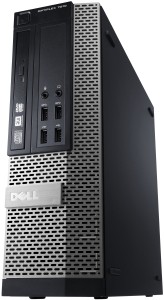 Záruka: 36 měsícůParametryVýrobceDELLPůvod zbožíRepasovanéModel PCOptiplex 7010 SFFCPUIntel Core i5 / 3,4 GHzProcesor CPUIntel Core i5 3570Hodnocení CPU7104 bodůRAM8 GBPevný disk HD250 GBRozhraní HDSATAFDDNeOpt. Mech.DVDRWOperační systémWindows 10 Pro CZ ( dodávka bez inst. CD )ChipsetIntel Q77 Express ChipsetCACHE3 MBTyp paměti RAMDDR3Druh VGASdílenáVelikost RAM VGA1696 MBChip VGAIntel® HD Graphics 2500Sloty na základní desce1x PCIe 4, 1x PCIe 16ProvedeníSFFFaxModem 56kNeSíťová karta ETH / LANAnoVGA výstupAnoDVI výstupNeHDMI výstupNeTV výstup, S-VIDEONeSériový port RS232AnoPS/2AnoDisplayPortAnoUSB 3.0AnoUSB 2.0AnoPočet USB vzadu6Počet USB vpředu4FireWire IEEE1394NeExpresss CardNeČtečka karetNeZvuková karta ON BOARDAnoTyp zvukové kartyRealtek ALC269Rozhraní SATAAnoBarvačerno stříbrnáŠířka290 mmVýška95 mmHloubka310 mmHmotnost5,7 kgLPTNeE-Sata externíNePočet jader procesoru2Generace CPU2Typ pevného diskuHDDBitová verze instalace OS64Audio JackAno